Занятие 26. Страны и города. (21.03.)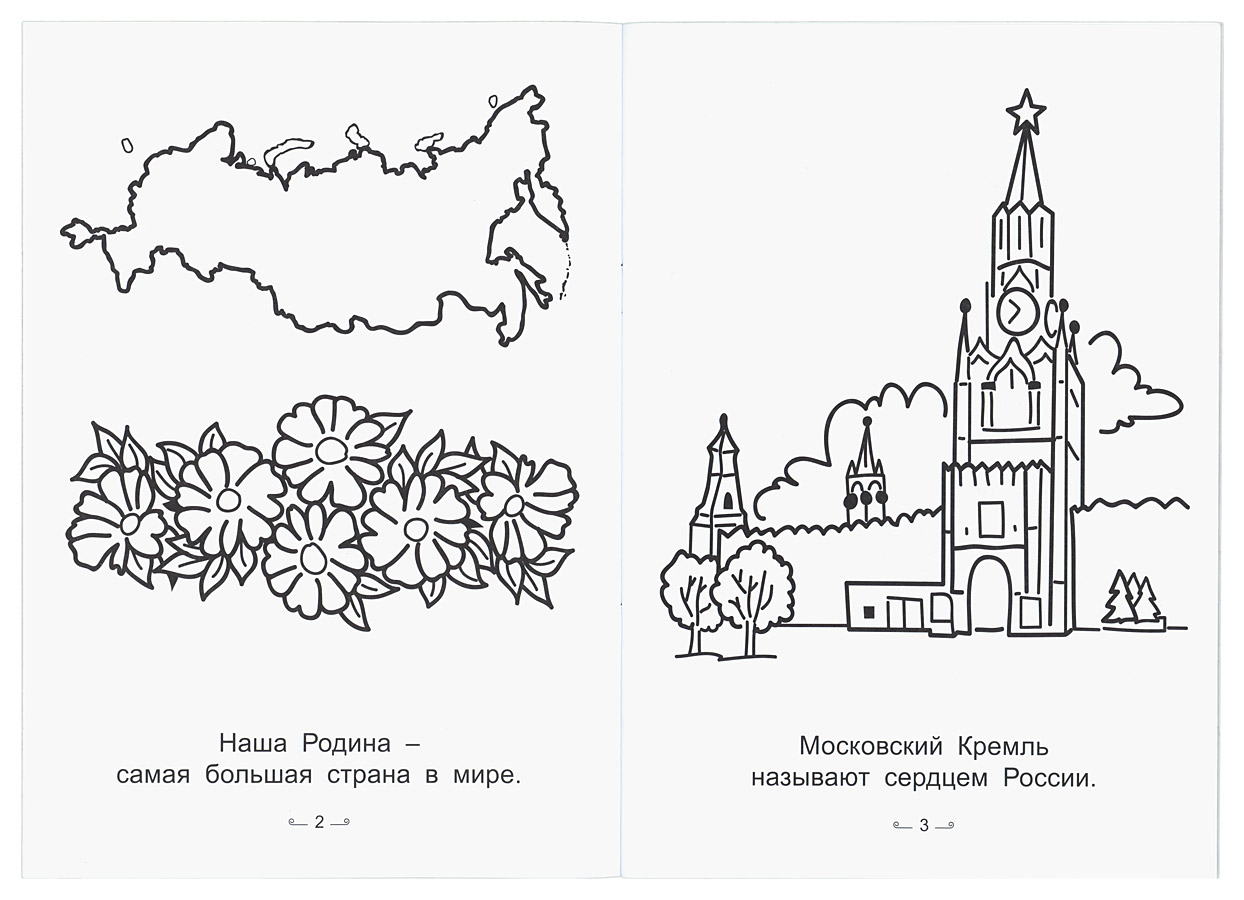 